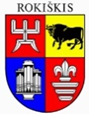 ROKIŠKIO RAJONO SAVIVALDYBĖS TARYBA SPRENDIMASDĖL ROKIŠKIO RAJONO SAVIVALDYBĖS SMULKAUS IR VIDUTINIO VERSLO PLĖTROS PROGRAMOS 2019 METŲ VEIKLOS IR LĖŠŲ PANAUDOJIMO ATASKAITOS PATVIRTINIMO2020 m. sausio 31 d. Nr. TS-Rokiškis	Vadovaudamasi Lietuvos Respublikos vietos savivaldos įstatymo 16 straipsnio 4 dalimi,  Rokiškio rajono savivaldybės tarybos 2018 m. kovo 5 d. sprendimu Nr. TS-39 patvirtintų Rokiškio rajono savivaldybės smulkaus ir vidutinio verslo plėtros programos nuostatų 3.7.4 punktu, Rokiškio rajono savivaldybės taryba n u s p r e n d ž i a:	Patvirtinti Rokiškio rajono savivaldybės smulkaus ir vidutinio verslo plėtros programos 2019 metų veiklos ir lėšų panaudojimo ataskaitą (pridedama).	Šis sprendimas per vieną mėnesį gali būti skundžiamas Regionų apygardos administraciniam teismui, skundą (prašymą) paduodant bet kuriuose šio teismo rūmuose, Lietuvos Respublikos administracinių bylų teisenos įstatymo nustatyta tvarka.            Savivaldybės meras							Ramūnas GodeliauskasVilma Mečiukonienė, 71 407PATVIRTINTARokiškio rajono savivaldybės tarybos2020 m. sausio 31 d. sprendimu Nr. TS-ROKIŠKIO RAJONO SAVIVALDYBĖS SMULKAUS IR VIDUTINIO VERSLO PLĖTROS PROGRAMOS 2019 METŲ VEIKLOS IR LĖŠŲ PANAUDOJIMO ATASKAITA	Rokiškio rajono savivaldybės tarybos 2018 m. kovo 5 d. sprendimu Nr. TS-39 patvirtinti  Rokiškio rajono savivaldybės smulkaus ir vidutinio verslo plėtros programos nuostatai, o sprendimu Nr. TS-58 - Rokiškio rajono savivaldybės smulkaus ir vidutinio verslo plėtros programos vertinimo komisija. 2019 m. sausio 25 d. Rokiškio rajono savivaldybės tarybos sprendimu Nr. TS-5 iš dalies keisti Rokiškio rajono savivaldybės smulkaus ir vidutinio verslo plėtros programos nuostatai, esminis papildymas, kad asmenys, kurie yra teisti ir bausti, turintys neišnykusį teistumą, negali kreiptis paramos, verslo subjektai, vykdantys veiklą pagal individualios veiklos pažymą, turi pateikti sutikimą dėl asmens duomenų viešinimo, bei nefinansuojamas pridėtinės vertės mokestis, jei tiekėjas yra PVM mokėtojas. vienas verslo subjektas, per vienerius metus, negali pateikti daugiau kaip tris paraiškas. Taip pat iš dalies  keitėsi Rokiškio rajono savivaldybės smulkaus ir vidutinio verslo plėtros programos vertinimo komisijos nariai (2019-05-31 sprendimas Nr. TS-132), pakeistas Rokiškio rajono savivaldybės administracijos direktorius bei deleguoti kiti Rokiškio rajono savivaldybės tarybos nariai.	2019 m. Rokiškio rajono savivaldybės smulkaus ir vidutinio verslo plėtros programos vertinimo komisija nusistatė 3 prioritetines rėmimo sričių prioritetines kryptis, akcentuojant jaunų, pagyvenusių ir neįgalių asmenų verslo kūrimą, verslo vykdymą kaimo vietovėje, naujų įmonių steigimą, bei naujų darbo vietų kūrimą. Detali informacija apie programą, remiamas sritis, paraiškos bei pridedamos formos paskelbta Rokiškio rajono savivaldybės internetinėje svetainėje www.rokiskis.lt skyrelyje Verslininkams / Parama verslui. Informacija apie Rokiškio rajono savivaldybės smulkaus ir vidutinio verslo plėtros programos galimybes buvo viešinama Rokiškio rajono laikraštyje ,,Rokiškio sirena“, taip pat Rokiškio rajono savivaldybės internetinėje svetainėje www.rokiskis.lt, bei facebook paskyroje. 	2019 m. Rokiškio rajono savivaldybės smulkaus ir vidutinio verslo plėtros programai Rokiškio rajono savivaldybės taryba skyrė 70000 Eur, panaudota 69969,78 Eur. Surengti 9 programos vertinimo komisijos posėdžiai. Paramos kreipėsi 41 rajono verslo subjektas, ir trys fiziniai asmenys dėl subsidijos verslo idėjai įgyvendinti. Parama suteikta 58 pateiktoms paraiškoms: 16 uždarųjų akcinių bendrovių, 3 asmenims, vykdantiems individualią veiklą, 21 mažajai bendrijai. 	Rokiškio rajono savivaldybės smulkaus ir vidutinio verslo plėtros programos 2019 m. suteikta parama pagal paramos kryptis:Smulkaus ir vidutinio verslo subjektų, gavusių paramą, sąrašas	Vadovaujantis Valstybinio socialinio draudimo fondo valdybos prie Socialinės apsaugos ir darbo ministerijos internetinėje svetainėje http://draudejai.sodra.lt/draudeju_viesi_duomenys/ „informacija apie draudėjo viešus duomenis“ pažymomis (2019-11-11), Rokiškio rajono savivaldybės smulkaus ir vidutinio verslo plėtros programos lėšomis 2019 m. paremtose įmonėse Rokiškio rajone viso dirba 240 asmenų.  Programos lėšų dinamika nuo 2010 iki 2019 (grafiškai)Paramą gavusių paraiškų skaičiaus dinamika nuo 2011 iki 2019 m.----------------------------------------Rokiškio rajono savivaldybės tarybaiTEIKIAMO SPRENDIMO PROJEKTO „DĖL ROKIŠKIO RAJONO SAVIVALDYBĖS SMULKAUS IR VIDUTINIO VERSLO PLĖTROS PROGRAMOS 2019 METŲ VEIKLOS IR LĖŠŲ PANAUDOJIMO ATASKAITOS PATVIRTINIMO“AIŠKINAMASIS RAŠTASParengto sprendimo projekto tikslai ir uždaviniai. Šio sprendimo projekto tikslas – atsiskaitymas Rokiškio rajono savivaldybės tarybos nariams už panaudotas lėšas, skirtas iš Rokiškio rajono savivaldybės smulkaus ir vidutinio verslo plėtros programos 2019 m.Šiuo metu esantis teisinis reglamentavimas. 	              Rokiškio rajono savivaldybės tarybos 2018 m. kovo 5 d. sprendimo Nr. TS-39 ,,Dėl Rokiškio rajono savivaldybės smulkaus ir vidutinio verslo plėtros programos nuostatų patvirtinimo“  3.7.4. punktas.  	              Sprendimo projekto esmė. 	             Sprendimo projekte pateikiama informacija apie Rokiškio rajono savivaldybės smulkaus ir vidutinio verslo plėtros programos vertinimo komisijos veiklą ir lėšų panaudojimą už 2019 metus.               Galimos pasekmės, priėmus siūlomą tarybos sprendimo projektą:teigiamos –  Rokiškio rajono savivaldybės tarybos nariai ir Rokiškio rajono gyventojai sužinos apie Rokiškio rajone smulkaus ir vidutinio verslo subjektams teiktą paramą bei apie tikslingą lėšų panaudojimą 2019 m.              neigiamos – nėra.	Kokia sprendimo nauda Rokiškio rajono gyventojams.	Rokiškio rajono gyventojai sužinos apie Rokiškio rajone smulkaus ir vidutinio verslo subjektams teiktą paramą, bei apie tikslingą lėšų panaudojimą 2018 m., pajus pagerėjusias paremtų verslo subjektų paslaugas, skleis informaciją savo draugams, artimiesiems apie teikiamas fondo galimybes.Finansavimo šaltiniai ir lėšų poreikis.Sprendimui įgyvendinti lėšų nereikia. Suderinamumas su Lietuvos Respublikos galiojančiais teisės norminiais aktais.Projektas neprieštarauja galiojantiems teisės aktams.Antikorupcinis vertinimas.Teisės akte nenumatoma reguliuoti visuomeninių santykių, susijusių su Lietuvos Respublikos korupcijos prevencijos įstatymo 8 straipsnio 1 dalyje numatytais veiksniais, todėl nevertintinas antikorupciniu požiūriu.Strateginio planavimo, investicijų ir viešųjų pirkimų skyriaus vyr. specialistė 								 Vilma MečiukonienėEil.Nr.Paramos kryptisRemta paraiškųProgramos skirta parama EurĮmonės ir / ar kitos finansavimo lėšos priemonei įgyvendinti EurIš viso lėšos priemonei įgyvendintiEur1.4.4.1.palūkanų kompensavimas smulkaus ir vidutinio verslo subjektui, gavusiam kreditą ar kredito įstaigai (bankui, kredito unijai ir kt. (toliau tekste – kreditoriui), suteikusiai smulkaus ir vidutinio verslo subjektui paskolą. Palūkanų kompensavimas arba padengimas vykdomas ne daugiau kaip 50 proc. ir ne ilgiau kaip už 12 mėnesių2 (dalinai finansuotos palūkanos už paimtą paskolą)43144840,959154,952.4.4.3. įmonės steigimo dokumentų išlaidų kompensavimas asmenims steigiantiems įmonę9 (pilnai kompensuota 7 mažųjų bendrijų ir 2 uždarųjų akcinių bendrovių steigimo mokestis)709,48146,6856,083.4.4.5. specialių mokymo kursų, seminarų, konsultacijų, verslo planų, projektų rengimo išlaidų pilnas ar dalinis kompensavimas rajono smulkaus ir vidutinio verslo subjektams ir savo verslą pradedantiems asmenims12 (iš dalies finansuota kvalifikacijos tobulinimo kursų, konsultacijų, išlaidos)54621575,57037,55.4.4.7. naujų internetinių, elektroninių, vaizdinių priemonių parengimo, sukūrimo išlaidų dalinis kompensavimas3 (iš dalies kompensuota internetinės svetainės, reklaminių lipdukų, vizitinių kortelių, lankstinukų, tento, skrajučių išlaidos)962,3196,191158,497.4.4.10. laimėjusiems valstybės paramą pagal Vietinių užimtumo iniciatyvų programą rajono darbdavių projektams1 (įsteigta 4 naujos darbo vietos)22201037801060008.4.4.12. įmonių, kurios vykdo savo veiklą ne daugiau nei vienerius metus nuo jų įsteigimo dienos, ar savo veiklą plečiančių įmonių išlaidų kompensavimas (patalpų remonto išlaidos, įrangos, būtinos veiklai vykdyti įsigijimas, išskyrus transporto priemones ir jų priedus), jei tos išlaidos nebuvo ir nėra finansuojamos iš kitų finansavimo šaltinių31 (ekskavatoriaus grąžto, vibroplokštės, šlifuoklio, konteinerio, keltuvų, šildytuvų, tvorų, PVC gaminių, apdailos juostų, keltuvų, šildymo sistemų, dušo kambario, skalbyklės, spausdintuvo, nešiojamojo kompiuterio, įrankių rinkinio, siaurapjūklio, krūmapjovės, pjūklų, garso kolonėlės, įrankių, remonto staklių, elektrinių paspirtukų, nagų dulkių surinkėjo, palečių šakių, patalpų renovacijos, viryklės, elektrinio pjūklo, staklių, obliaus, nivelyro, termometro, svarstyklių, garų surinkėjo, baldų įsigijimo išlaidų dalinis kompensavimas5630275217,94102637,94IŠ VISO PANAUDOTA 69969,78185727,18226844,96Eil.Nr.Paremtos veiklos PareiškėjasParamos dydis iš SB programos (Eur)1.4.4.1.palūkanų kompensavimas smulkaus ir vidutinio verslo subjektui, gavusiam kreditą ar kredito įstaigai (bankui, kredito unijai ir kt. (toliau tekste – kreditoriui), suteikusiai smulkaus ir vidutinio verslo subjektui paskolą. Palūkanų kompensavimas arba padengimas vykdomas ne daugiau kaip 50 proc. ir ne ilgiau kaip už 12 mėnesių.4.4.1.palūkanų kompensavimas smulkaus ir vidutinio verslo subjektui, gavusiam kreditą ar kredito įstaigai (bankui, kredito unijai ir kt. (toliau tekste – kreditoriui), suteikusiai smulkaus ir vidutinio verslo subjektui paskolą. Palūkanų kompensavimas arba padengimas vykdomas ne daugiau kaip 50 proc. ir ne ilgiau kaip už 12 mėnesių.4.4.1.palūkanų kompensavimas smulkaus ir vidutinio verslo subjektui, gavusiam kreditą ar kredito įstaigai (bankui, kredito unijai ir kt. (toliau tekste – kreditoriui), suteikusiai smulkaus ir vidutinio verslo subjektui paskolą. Palūkanų kompensavimas arba padengimas vykdomas ne daugiau kaip 50 proc. ir ne ilgiau kaip už 12 mėnesių.50  proc. palūkanų už paskolą apyvartinėms lėšoms UAB „Darola“238250 proc. palūkanų įmonės veiklos plėtraiUAB „Giemeda“19323.4.4.3. įmonės steigimo dokumentų išlaidų kompensavimas asmenims steigiantiems įmonę:4.4.3. įmonės steigimo dokumentų išlaidų kompensavimas asmenims steigiantiems įmonę:4.4.3. įmonės steigimo dokumentų išlaidų kompensavimas asmenims steigiantiems įmonę:MB steigimasMB „Jalinga“171,6MB steigimasMB „Rokiškio keliai“67,83UAB steigimasUAB „Daimaris“73,56MB steigimasMB „Vaitėras“67,83UAB steigimasUAB „Šlovė darbui73,56MB steigimasMB „Labasta“67,83MB steigimasMB „Rengista“ 51,61MB steigimasMB „Eugenijaus kasyba“67,83MB steigimasMB „Saldumynų kampelis“67,835.4.4.5. specialių mokymo kursų, seminarų, konsultacijų, verslo planų, projektų rengimo išlaidų pilnas ar dalinis kompensavimas rajono smulkaus ir vidutinio verslo subjektams4.4.5. specialių mokymo kursų, seminarų, konsultacijų, verslo planų, projektų rengimo išlaidų pilnas ar dalinis kompensavimas rajono smulkaus ir vidutinio verslo subjektams4.4.5. specialių mokymo kursų, seminarų, konsultacijų, verslo planų, projektų rengimo išlaidų pilnas ar dalinis kompensavimas rajono smulkaus ir vidutinio verslo subjektamsDarbų saugos, priešgaisrinės saugos mokymo kursaiMB „Jalinga“170Konsultavimo paslaugosUAB „Daimaris“1089Verslo plano parengimasEiviltas Striupas1361Konsultavimo paslaugos, DS-GS mokymaiUAB „Šlovė darbui“200Specialūs mokymo kursaiJustinas Dūda631MB valdymo ir buhalterinės apskaitos kursaiMB „Eksvita“134Priešgaisrinės saugos, darbų saugos ir sveikatos mokymo kursaiUAB „Bajorkasis“110Konsultacinio seminaro išlaidosUAB „Ermelita“100Mokymo kursų ir egzaminų laikymas atestatams įgytiUAB „Rokiškio statyba“227Specialūs mokymo kursaiJulius Dūda500Verslo projektavimo konsultacijosMB „Staika“470Konsultacijos ir investicinio projekto parengimasMB „Turkela“5007.4.4.7. naujų internetinių, elektroninių, vaizdinių priemonių parengimo, sukūrimo išlaidų dalinis kompensavimas;4.4.7. naujų internetinių, elektroninių, vaizdinių priemonių parengimo, sukūrimo išlaidų dalinis kompensavimas;4.4.7. naujų internetinių, elektroninių, vaizdinių priemonių parengimo, sukūrimo išlaidų dalinis kompensavimas;Iškabos, vizitinės kortelės, skrajutėsMB „Riksus“500Tentas, skydas, vizitinės kortelės, lipdukas ant automobilioMB „Giriunta“184,21Nauja internetinė svetainė, priklijuojama reklama ant automobilioMB „Labasta“ 278,0910.4.4.10. laimėjusiems valstybės paramą pagal Vietinių užimtumo iniciatyvų programą rajono darbdavių projektams.4.4.10. laimėjusiems valstybės paramą pagal Vietinių užimtumo iniciatyvų programą rajono darbdavių projektams.4.4.10. laimėjusiems valstybės paramą pagal Vietinių užimtumo iniciatyvų programą rajono darbdavių projektams.Įkurtos 4 naujos darbo vietosUAB „Rokmelsta“222012.4.4.12. įmonėms, kurios vykdo savo veiklą ne ilgiau nei penkerius metus nuo jų įsteigimo dienos, ir plečiančioms savo veiklą išlaidų kompensavimas (patalpų remonto išlaidos, įrangos, būtinos veiklai vykdyti ir kt. įsigijimas, išskyrus N1 ir M1 kategorijoms priskirtas transporto priemones), jei tos išlaidos nebuvo ir nėra finansuojamos iš kitų finansavimo šaltinių;4.4.12. įmonėms, kurios vykdo savo veiklą ne ilgiau nei penkerius metus nuo jų įsteigimo dienos, ir plečiančioms savo veiklą išlaidų kompensavimas (patalpų remonto išlaidos, įrangos, būtinos veiklai vykdyti ir kt. įsigijimas, išskyrus N1 ir M1 kategorijoms priskirtas transporto priemones), jei tos išlaidos nebuvo ir nėra finansuojamos iš kitų finansavimo šaltinių;4.4.12. įmonėms, kurios vykdo savo veiklą ne ilgiau nei penkerius metus nuo jų įsteigimo dienos, ir plečiančioms savo veiklą išlaidų kompensavimas (patalpų remonto išlaidos, įrangos, būtinos veiklai vykdyti ir kt. įsigijimas, išskyrus N1 ir M1 kategorijoms priskirtas transporto priemones), jei tos išlaidos nebuvo ir nėra finansuojamos iš kitų finansavimo šaltinių;Ekskavatoriaus įsigijimasMB „Rokiškio transpa“3000Grąžtai, vibroplokštė, šlifuoklis, konteineris, keltuvai, oro šildytuvai, laikinos tvoros, UAB „Snetlauža“2700PVC gaminiai, vidaus palangės, apdailos juostaUAB „Everena“3000Keltuvai, šildymo sistema, persirengimo kambarys, dušo kambarys, skambimo mašinaMB „Riksus“3000Spausdintuvas, nešiojamas kompiuteris, įrankių rinkinys,  siaurapjūklisMB „Vaitėras“1112Krūmapjovė, pjūklaiUAB „Šlovė darbui“2008Garso kolonėlėMB „Rengista“2700Mini ekskavatoriusMB „Rokiškio kasyba“3000ĮrankiaiMB „Eksvita“500Patalpų įrengimo išlaidosMB „Rositos apranga“2400Įrangos įsigijimasUAB „Rokagra“2399Kompiuterizuota siuvimo-siuvinėjimo mašinaMB „Osmosas“3000spaustuvą, vikšrą, kasimo kaušą, televizorių su laikikliu, pufus, kėdes, kasos aparatą, stalą, veidrodį, drabužių kabyklą, rašomąjį stalą, kilimąUAB „Bajorkasis“2588Nešiojamąjį kompiuterį, laminavimo aparatą, įrišimo aparatą, stalą, popieriaus pjaustyklę, smulkintuvą, buhalterinę programąUAB „Ermelita“1159Traktoriaus įsigijimo išlaidų dalinis kompensavimasUAB „Rytkirta“3000Vilkiko įsigijimo išlaidų dalinis kompensavimasMB „NAŠA“2700Skalbyklės-džiovyklės, kavos aparato įsigijimo išlaidosUAB „Senas grafas plius“2700Mobili renginio palapinėMB „Turkela“3000Statybinis bokštelisMB „Staika“2700Smėliavimo kabina, oro kompresorius su priedais, suvirinimo aparatas, priemonės gaminiams transportuotiMB „Metorolis“2100Vakuminio-giluminio impregnavimo įrangaUAB „Sarijus“1600Pjūklas, krūmapjovė, nupūtėjas, vėjapjovėUAB „Rokirta“1436Perforatorius, šlifuoklis, suktuvų komplektasMB „Labasta“500Montavimo staklėsUAB „Trečias brolis“500Elektriniai paspirtukai ,,Ninebot by Seqway“MB „Rokveža“500Nagų dulkių surinkėjas ir jo grotelėsMB „Nomega“500Palečių šakės CASE/NHMB „Rokiškio keliai“500Krūmapjovė, viryklėMB „Kepi verdi“500Ekskavatoriaus apatiniai ritinėliai, pavažos tempimui, traukimuiMB „Giriunta“500Elektrinis pjūklas, skersinio pjovimo staklės, orapūtė, oblius, lazerinis nivelyras, krumpliaratisMB „Rudema“500Termometras, svarstyklės, spintelė, plautuvė, maišytuvas, sifono žarna, garų surinkėjas, spinta, kėdė, trintuvasMB „Saldumynų kampelis“500IŠ VISO:                                                                                                                  69969,78IŠ VISO:                                                                                                                  69969,78IŠ VISO:                                                                                                                  69969,78